
Speakers Bureau Application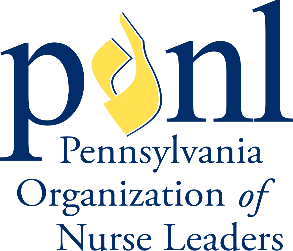 Name: 	____________________________________________________Credentials: ______________________________________Organization: _________________________________________________________________________________________________Email: ___________________________________________________________________Phone:  _____________________________Best Way to Contact You? ___________________________________________________________________________________Are you a current PONL member? __________________Areas of Expertise: ______________________________________________________________________________________________________________________________________________________________________________________________________________________________________________________________________________________________________________________________In what venues have you presented this work? __________________________________________________________________________________________________________________________________________________________________________Please list 1-3 recent presentations in which you have participated: _____________________________________________________________________________________________________________________________________________________________________________________________________________________________________________________________________________________________________________________________________________________________________________________How far are you willing to travel? ________________________________________________________________________
Email the completed form to Marion Burns Tuck at mbtuck@ponl.net.

Office Use Only:Decision of the Program & Education Committee: ___________________________________________Applicant Notified of Determination: ______________________________________________________